                                                    ΠΡΟΣΚΛΗΣΗ ΕΚΔΗΛΩΣΗΣ ΕΝΔΙΑΦΕΡΟΝΤΟΣ              			     (Υ   Π  Ο  Δ  Ε  Ι  Γ  Μ  Α)• Με κάθε προσφορά να κατατίθεται από το ταξιδιωτικό γραφείο απαραιτήτως και Υπεύθυνη Δήλωση, ότι διαθέτει ειδικό σήμα λειτουργίας, το οποίο
βρίσκεται σε ισχύ.• Οι προσφορές πρέπει να κατατίθενται:Κλειστές σε έντυπη μορφή στο σχολείο (όχι με email ή fax)Κοκκινάκη 17Β, Κηφισιά Οποιαδήποτε προσφορά δεν πληροί τις προδιαγραφές δεν θα γίνεται αποδεκτή.  Η επιτροπή αξιολόγησης των προσφορών πέραν της τιμής συνεκτιμά την ποιότητα, την αξιοπιστία και την εμπειρία του τουριστικού γραφείου.                                                                                                     Ο Διευθυντής του σχολείουΟικονομάκης Εμμανουήλ (ΠΕ 04.01)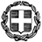 ΕΛΛΗΝΙΚΗ ΔΗΜΟΚΡΑΤΙΑΥΠΟΥΡΓΕΙΟ  ΠΑΙΔΕΙΑΣ ΚΑΙ ΘΡΗΣΚΕΥΜΑΤΩΝ- - - - -ΠΕΡΙΦΕΡΕΙΑΚΗ Δ/ΝΣΗ Π.Ε. ΚΑΙ Δ.Ε. ΑΤΤΙΚΗΣΔΙΕΥΘΥΝΣΗ ΔΕΥΤΕΡΟΒΑΘΜΙΑΣ ΕΚΠΑΙΔΕΥΣΗΣΒ΄ ΑΘΗΝΑΣ ΑΘΗΝΑΪΚΗ ΑΓΩΓΗ ΚΑΙ ΠΑΙΔΕΙΑ ΙΔΙΩΤΙΚΟ ΛΥΚΕΙΟ                                                                                                                 Ημερομηνία 16/02/2023Αρ. Πρ. 1876ΠΡΟΣ:  Τουριστικά Γραφεία(μέσω ιστοσελίδας Δ.Δ.Ε. Β΄ Αθήνας)1ΣΧΟΛΕΙΟΑΘΗΝΑΪΚΗ ΑΓΩΓΗ ΚΑΙ ΠΑΙΔΕΙΑ ΙΔΙΩΤΙΚΟ ΛΥΚΕΙΟ2ΠΡΟΟΡΙΣΜΟΣ/ΟΙ-ΗΜΕΡΟΜΗΝΙΑ ΑΝΑΧΩΡΗΣΗΣ ΚΑΙ ΕΠΙΣΤΡΟΦΗΣΛΙΜΝΗ ΠΛΑΣΤΗΡΑΑΝΑΧΩΡΗΣΗ: 01/04/23ΕΠΙΣΤΡΟΦΗ: 03/04/233ΠΡΟΒΛΕΠΟΜΕΝΟΣ ΑΡΙΘΜΟΣ ΣΥΜΜΕΤΕΧΟΝΤΩΝ(ΜΑΘΗΤΕΣ-ΚΑΘΗΓΗΤΕΣ)ΜΑΘΗΤΕΣ Α’ ΛΥΚΕΙΟΥ: 68 ΜΑΘΗΤΕΣΑΡΙΘΜΟΣ ΣΥΝΟΔΩΝ ΜΑΖΙ ΜΕ ΑΡΧΗΓΟ: 44ΜΕΤΑΦΟΡΙΚΟ ΜΕΣΟ/Α-ΠΡΟΣΘΕΤΕΣ ΠΡΟΔΙΑΓΡΑΦΕΣΠΟΥΛΜΑΝ ΣΥΓΧΡΟΝΑ ΚΑΙ ΠΟΛΥΤΕΛΕΙΑΣ ΜΕ  ΕΜΠΕΙΡΟΥΣ ΟΔΗΓΟΥΣ  ΓΙΑ ΤΗΝ ΕΦΑΡΜΟΓΗ ΤΟΥ ΠΡΟΓΡΑΜΜΑΤΟΣ ΠΟΥ ΘΑ ΠΡΟΤΕΙΝΕΙ ΤΟ ΣΧΟΛΕΙΟ5ΚΑΤΗΓΟΡΙΑ ΚΑΤΑΛΥΜΑΤΟΣ-ΠΡΟΣΘΕΤΕΣ ΠΡΟΔΙΑΓΡΑΦΕΣ(ΜΟΝΟΚΛΙΝΑ/ΔΙΚΛΙΝΑ/ΤΡΙΚΛΙΝΑ-ΠΡΩΙΝΟ Ή ΗΜΙΔΙΑΤΡΟΦΗ) ΞΕΝΟΔΟΧΕΙΟ ΤΕΣΣΑΡΩΝ ΑΣΤΕΡΩΝ ΣΤΗ ΛΙΜΝΗ ΠΛΑΣΤΗΡΑΠΡΩΙΝΟ ΚΑΙ ΔΕΙΠΝΟ ΣΕ ΜΠΟΥΦΕ ΕΝΤΟΣ ΤΟΥ ΞΕΝΟΔΟΧΕΙΟΥ. Η ΔΙΑΜΟΝΗ ΘΑ ΠΡΑΓΜΑΤΟΠΟΙΗΘΕΙ ΣΕ ΔΩΜΑΤΙΑ ΚΑΤΑ ΒΑΣΗ ΤΡΙΚΛΙΝΑ ΓΙΑ ΤΟΥΣ ΜΑΘΗΤΕΣ ΚΑΙ ΜΟΝΟΚΛΙΝΑ ΓΙΑ ΤΟΥΣ ΣΥΝΟΔΟΥΣ ΚΑΘΗΓΗΤΕΣ. ΜΕ ΓΡΑΠΤΗ ΕΠΙΒΕΒΑΙΩΣΗ ΩΣ ΠΡΟΣ ΤΗ ΔΙΑΘΕΣΙΜΟΤΗΤΑ ΤΩΝ ΔΩΜΑΤΙΩΝ ΑΠΟ ΤΟ ΞΕΝΟΔΟΧΕΙΟ ΓΙΑ ΤΟ ΣΧΟΛΕΙΟ ΜΑΣ.ΝΑ ΥΠΑΡΧΕΙ ΠΡΟΣΩΠΙΚΟ ΑΣΦΑΛΕΙΑΣ.6ΛΟΙΠΕΣ ΥΠΗΡΕΣΙΕΣ (ΠΡΟΓΡΑΜΜΑ, ΠΑΡΑΚΟΛΟΥΘΗΣΗ ΕΚΔΗΛΩΣΕΩΝ, ΕΠΙΣΚΕΨΗ ΧΩΡΩΝ, ΓΕΥΜΑΤΑ κ.τ.λ.))ΛΙΜΝΗ ΠΛΑΣΤΗΡΑ – ΜΕΤΕΩΡΑ – ΕΛΑΤΗ – ΠΕΡΤΟΥΛΙ - ΤΡΙΚΑΛΑ7ΥΠΟΧΡΕΩΤΙΚΗ ΑΣΦΑΛΙΣΗ ΕΠΑΓΓΕΛΜΑΤΙΚΗΣ ΑΣΤΙΚΗΣ ΕΥΘΥΝΗΣ ΔΙΟΡΓΑΝΩΤΗΝΑΙ8ΠΡΟΣΘΕΤΗ ΠΡΟΑΙΡΕΤΙΚΗ ΑΣΦΑΛΙΣΗ ΚΑΛΥΨΗΣΕΞΟΔΩΝ ΣΕ ΠΕΡΙΠΤΩΣΗ ΑΤΥΧΗΜΑΤΟΣ  Ή ΑΣΘΕΝΕΙΑΣ (ΤΑΞΙΔΙΩΤΙΚΗ ΑΣΦΑΛΙΣΗ)ΝΑΙ9ΤΕΛΙΚΗ ΣΥΝΟΛΙΚΗ ΤΙΜΗ ΟΡΓΑΝΩΜΕΝΟΥ ΤΑΞΙΔΙΟΥ(ΣΥΜΠΕΡΙΛΑΜΒΑΝΟΜΕΝΟΥ  Φ.Π.Α.)ΝΑΙ10ΕΠΙΒΑΡΥΝΣΗ ΑΝΑ ΜΑΘΗΤΗ (ΣΥΜΠΕΡΙΛΑΜΒΑΝΟΜΕΝΟΥ Φ.Π.Α.)ΝΑΙ11ΚΑΤΑΛΗΚΤΙΚΗ ΗΜΕΡΟΜΗΝΙΑ ΚΑΙ ΩΡΑ ΥΠΟΒΟΛΗΣ ΠΡΟΣΦΟΡΑΣΗΜΕΡ/ΝΙΑ: 21/02/2023     ΩΡΑ:12:0012ΗΜΕΡΟΜΗΝΙΑ ΚΑΙ ΩΡΑ ΑΝΟΙΓΜΑΤΟΣ ΠΡΟΣΦΟΡΩΝΗΜΕΡ/ΝΙΑ: 21/02/2023       ΩΡΑ:12:30